Finalité de l'auto-questionnaire pour rester vigilant.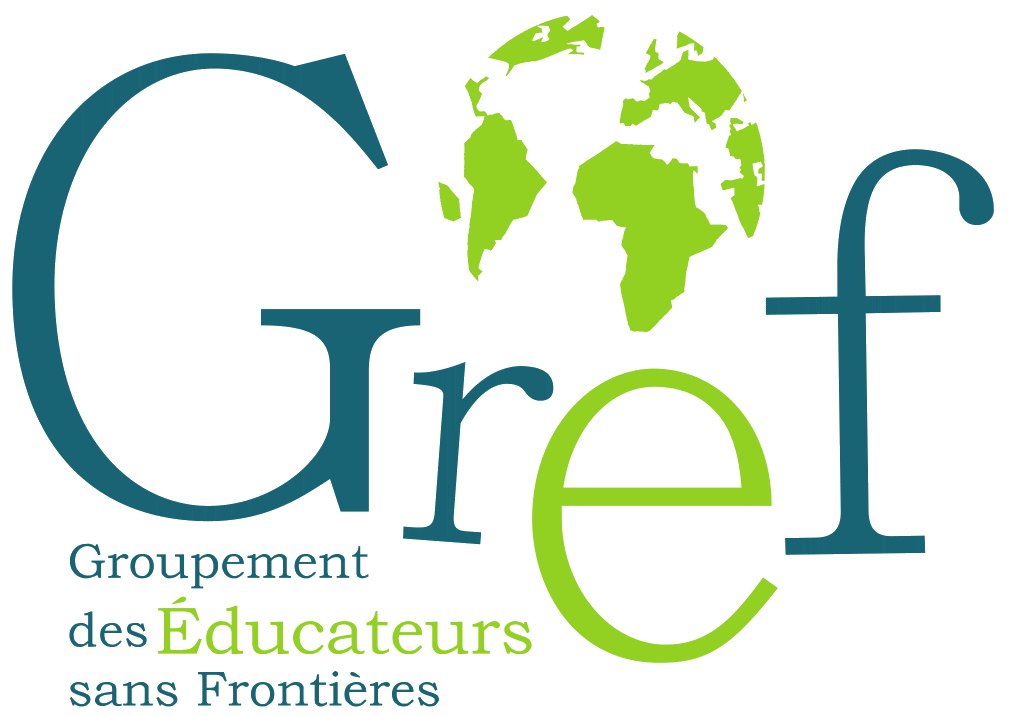 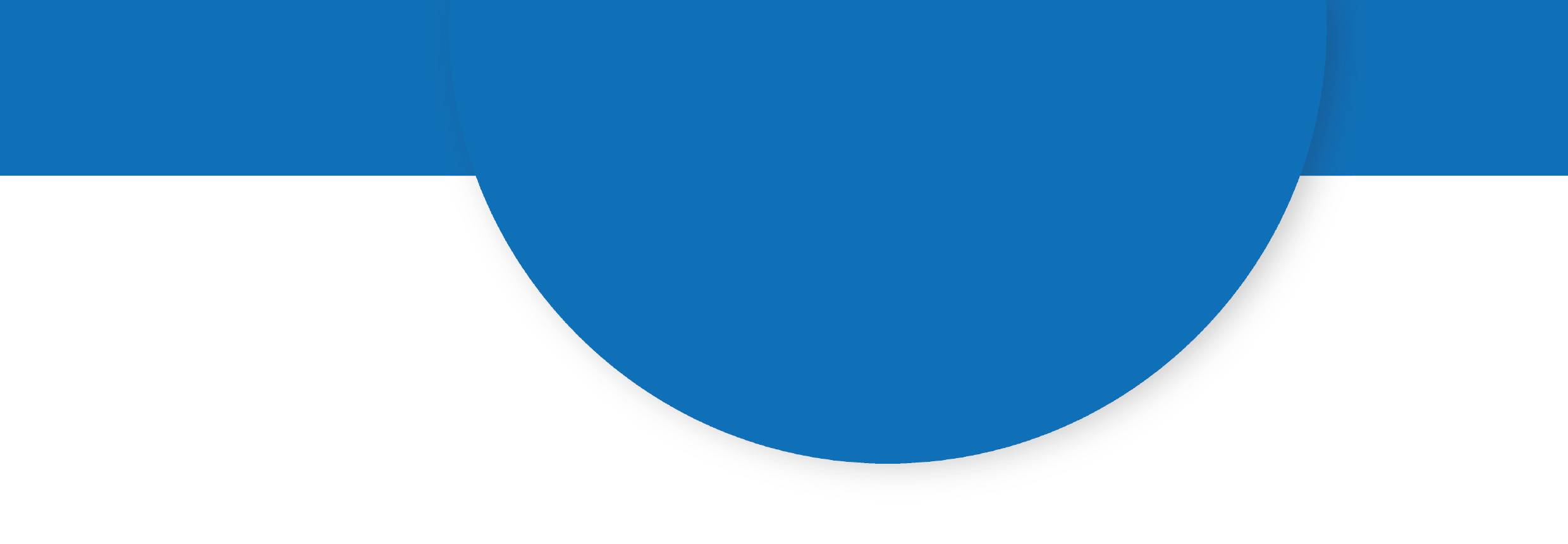 Le questionnaire est utilisé lors de la construction du dossier projet.Le questionnaire a pour finalité d'aider le porteur de projet et son équipe à se décentrer, à porter un regard sur les valeurs et finalités sous-tendues par leur projet. Ce questionnaire sera adressé à la CdP en même temps que le dossier projet. La CdP sera en mesure d'apprécier la prise en compte des valeurs du GREF par le projet.En effet, le GREF est une ONG particulière, une association de militants qui poursuivent des valeurs. Nous voulons contribuer aux transformations du monde, à la réduction des inégalités, des rapports de domination... La qualité des projets ne s'évalue plus seulement à travers l'atteinte des objectifs mais aussi par la prise en compte des valeurs que promeut le GREF dans ses actions.Les questions que toute équipe projet doit se poser figurent dans le tableau ci-dessous. Bien entendu, tous les projets ne sont pas concernés par  toutes les questions et d'autres items sont possibles.AUTO-QUESTIONNAIREAUTO-QUESTIONNAIRECOMMENT CELA SE VIT-IL DANS LE PROJET ?1Le projet s'est-il basé sur une demande locale ?2Le projet a-t-il été co-construit avec les acteurs locaux ?3Le GREF ne se substitue-t-il pas aux acteurs locaux ?4Le projet tente-t-il de remédier aux inégalités de genre5Le projet prend-il en compte la perspective du développement durable ?6Les relations entre les organisations du nord et celles du sud s'inscrivent-elles dans le principe de réciprocité ?7La responsabilité des décisions relatives au projet est-elle transférée aux partenaires du sud. 8Les projets prennent-ils en compte la pluralité des langues et s'inscrivent-ils dans le respect des cultures9Autres finalités que le projet promeut ?...